СМЕТНЫЕ НОРМЫНА РЕМОНТНО-СТРОИТЕЛЬНЫЕ РАБОТЫГЭСНр 81-02-56-2022Сборник 56. ПроемыІ. ОБЩИЕ ПОЛОЖЕНИЯ1.56.1. ГЭCHp сборника 56 содержат совокупность количественных показателей строительных ресурсов (материалов, изделий и конструкций, затрат труда рабочих в строительстве, времени эксплуатации машин и механизмов), установленных на принятый измеритель.В ГЭCHp сборника 56 расход ресурсов рассчитан на выполнение всего комплекса работ, необходимых при разборке, ремонте и заполнении соответствующими элементами оконных и дверных проемов, включая: устройство ограждений, предусмотренных правилами производства работ и техники безопасности; уборку материалов, отходов и мусора, полученных при разборке; очистку, сортировку и штабелировку материалов и отходов, полученных от разборки и годных для дальнейшего использования, и т.п.1.56.2. В ГЭСНр сборника 56 расход ресурсов рассчитан исходя из условий разборки конструкций на отдельные элементы.1.56.3. В ГЭCHp сборника 56 предусмотрен расход ресурсов на выполнение работ по изготовлению профилированных деталей для заполнения проемов.1.56.4. В ГЭCHp сборника 56 не учтен расход ресурсов на выполнение работ по антисептированию деталей и изделий, который, в необходимых случаях, определяется по ГЭСНр сборника 69 «Прочие ремонтно-строительные работы».1.56.5. В ГЭCHp сборника 56 на выполнение работ по ремонту оконных переплетов и форточек не учтен расход ресурсов на выполнение работ по выемке и установке вновь стекол, который определяется дополнительно.1.56.6. В ГЭCHp сборника 56 на выполнение работ по ремонту элементов заполнения проемов не учтен расход ресурсов на выполнение работ по снятию и установке приборов; в нормах табл. 56-01-007, 56-01-008, 56-01-021, 56- 01-022 предусмотрен расход ресурсов на выполнение работ по прирезке оконных и дверных приборов на рабочем месте в установленные блоки заполнения проемов.III. ИСЧИСЛЕНИЕ ОБЪЕМОВ РАБОТ2.56.1. Величина площади оконных и дверных проемов определяется по наружному обводу коробок.2.56.2. Объем работ по заделке проемов определяется по величине их площади.2.56.3. Объем работ по смене отдельных участков перегородок определяется по величине площади сменяемых участков.2.56.4. Объем работ по нормам табл. 56-01-028 определяется по количеству дверных полотен (100 шт. дверных полотен).III.ГОСУДАРСТВЕННЫЕ ЭЛЕМЕНТНЫЕ СМЕТНЫЕ НОРМЫ НА РЕМОНТНО-СТРОИТЕЛЬНЫЕ РАБОТЫРаздел 1. ПРОЕМЫТаблица ГЭСНр 56-01-001	Демонтаж оконных коробокСостав работ:Для нормы 56-01-001-01:01. Отбивка штукатурки в откосах.02. Снятие оконных коробок.Для нормы 56-01-001-02:03. Выламывание четвертей в кладке.04. Снятие оконных коробок.Для нормы 56-01-001-03:01. Снятие оконных коробок.Измеритель:	100 штДемонтаж оконных коробок:56-01-001-01 	в каменных стенах с отбивкой штукатурки в откосах 56-01-001-02 56-01-001-02 	в каменных стенах с выломкой четвертей в кладке 56-01-001-03	в рубленых стенахТаблица ГЭСНр 56-01-002	Снятие оконных переплетовСостав работ:Снятие оконных переплетов со снятием петель.Измеритель:	100 м2Снятие оконных переплетов:56-01-002-01	неостекленных56-01-002-02	остекленныхТаблица ГЭCHp 56-01-003	Снятие подоконных досокСостав работ:Для норм с 56-01-003-01 по 56-01-003-03:01.  Снятие старых подоконных досок. Для нормы 56-01-003-04:01. Снятие пластиковых подоконных досок с очисткой.02. Очистка оснований.03. Укладка годного материала на строительной площадке.Измеритель:	100 м2Снятие подоконных досок:56-01-003-01 	бетонных и мозаичных56-01-003-02 	деревянных в каменных зданиях 56-01-003-03	деревянных в деревянных зданиях 56-01-003-04	 пластиковыхТаблица ГЭСНр 56-01-004	Ремонт оконных коробокСостав работ:Для норм с 56-01-004-01 по 56-01-004-03, с 56-01-004-07 по 56-01-004-08:01. Смена на месте бруска коробки с заготовкой новых элементов.02. Обратная постановка створок с прирезкой к бруску петель.03. Оконопатка коробок.Для норм с 56-01-004-04 по 56-01-004-06, с 56-01-004-10 по 56-01-004-11:01. Снятие подоконных досок и оконных переплетов.02. Смена на месте бруска коробки с заготовкой новых элементов.03. Обратная постановка створок с прирезкой к бруску петель.04. Установка подоконных досок.05. Оконопатка коробок.Для нормы 56-01-004-09:01. Снятие створок.02. Смена на месте бруска коробки с заготовкой новых элементов.03. Обратная постановка створок с прирезкой к бруску петель.04. Оконопатка коробок.Для нормы 56-01-004-12:01. Снятие подоконных досок и оконных переплетов.02. Заготовка нового бруска коробки с выделкой сопряжений.03. Пригонка и постановка нового бруска коробки.04. Сборка, пригонка и навеска переплетов с прирезкой к бруску петель.05. Установка подоконных досок.06. Оконопатка коробок.Измеритель:	10 штРемонт узких одинарных оконных коробок без снятия подоконных досок и переплетов: 56-01-004-01	в каменных стенах56-01-004-02 	в деревянных рубленых стенах56-01-004-03 	в деревянных каркасных стенахРемонт узких одинарных оконных коробок со снятием подоконных досок и переплетов:56-01-004-04 	в каменных стенах56-01-004-05 	в деревянных рубленых стенах56-01-004-06 	в деревянных каркасных стенахРемонт широких составных оконных коробок без снятия подоконных досок и переплетов:56-01-004-0756-01-004-0856-01-004-09в каменных стенахв деревянных рубленых стенах в деревянных каркасных стенахРемонт широких составных оконных коробок со снятием подоконных досок и переплетов:56-01-004-10	в каменных стенах56-01-004-11 	в деревянных рубленых стенах56-01-004-12 	в деревянных каркасных стенахТаблица ГЭCHp 56-01-005	Ремонт оконных переплетовСостав работ:01. Снятие и разборка створок.02. Заготовка нового бруска с выделкой сопряжений.03. Пригонка и постановка нового бруска.04.Сборка, пригонка и навеска створок с прирезкой петель.Измеритель:	100 штРемонт оконных переплетов с заменой брусков:56-01-005-01	из профилированных заголовок56-01-005-02	с изготовлением элементов по размеру и профилюТаблица ГЭСНр 56-01-006	Ремонт форточекСостав работ:01. Снятие форточек.02. Смена бруска с заготовкой нового.03. Пристрожка форточек с установкой угольников.04. Навеска форточек с прирезкой петель.Измеритель:	100 шт56-001-006-01	Ремонт форточекТаблица ГЭСНр 56-01-007	Устройство форточек в оконных переплетахСостав работ:Для норм 56-01-007-01, 56-01-007-02:01. Снятие створок со снятием петель.02. Выемка стекол.03. Распиливание брусков створки.04. Заготовка брусков.05. Сборка створок и форточек.06. Пригонка и навеска створок и форточек.07. Нарезка и вставка стекол.08. Установка пришивных отливов.09. Постановка оконных и форточных приборов. Для нормы 56-01-007-03:01. Снятие створок со снятием петель.02. Распиливание брусков створки.03. Заготовка брусков.04. Сборка створок и форточек.05. Пригонка и навеска створок и форточек.06. Установка пришивных отливов.07. Постановка оконных и форточных приборов.Измеритель:	100 штУстройство форточек в оконных переплетах:56-01-007-01	остекленных спаренных56-01-007-02	остекленных створных56-01-007-03	неостекленныхТаблица ГЭСНр 56-01-008	Установка неостекленных оконных переплетов в готовые коробкиСостав работ:Для норм 56-01-008-01, 56-01-008-03:01. Пригонка створок к коробкам.02. Навеска створок с разметкой мест врезки петель и врезкой петель.03. Установка оконных приборов. Для нормы 56-01-008-02:01.Пригонка створок к коробкам.02. Навеска створок с разметкой мест врезки петель и врезкой петель.Измеритель:	100 штУстановка неостекленных оконных переплетов:56-01-008-01	створных56-01-008-02	глухих56-01-008-03	форточекТаблица ГЭСНр 56-01-009	Демонтаж дверных коробокСостав работ:Для нормы 56-01-009-01:01. Отбивка штукатурки в откосах.02. Снятие дверных коробок.Для нормы 56-01-009-02:01. Выламывание четвертей в кладке.02. Снятие дверных коробок.Для норм 56-01-009-03, 56-01-009-04:01. Снятие дверных коробок.Измеритель:	100 штДемонтаж дверных коробок:56-01-009-01	в каменных стенах с отбивкой штукатурки в откосах 56-01-009-02	в каменных стенах с выломкой четвертей в кладке 56-01-009-03	в деревянных стенах рубленных56-01-009-04	в деревянных стенах каркасных и в перегородкахТаблица ГЭСНр 56-01-010	Снятие дверных полотенСостав работ:01. Снятие дверных полотен со снятием петель.Измеритель:	100 м256-01-010-01 	Снятие дверных полотенТаблица ГЭСНр 56-01-011	Снятие наличниковСостав работ:01. Снятие наличников с одной стороны оконных или дверных проемов.Измеритель:	100 м56-01-011-01 Снятие наличниковТаблица ГЭCHp 56-01-012	Смена дверных и оконных приборовСостав работ:01. Снятие приборов.02. Установка новых приборов.Измеритель:	100 штСмена дверных приборов:56-01-012-01	петли56-01-012-02	шпингалеты56-01-012-03	ручки-скобы56-01-012-04	ручки-кнопки56-01-012-05	замки врезные56-01-012-06	замки накладные56-01-012-07	пружины56-01-012-08	задвижки56-01-012-09	щеколдыСмена оконных приборов:56-01-012-10	петли56-01-012-11	ручки56-01-012-12	остановы56-01-012-13	фрамужные приборы56-01-012-14	петли форточные56-01-012-15	завертки форточные56-01-012-16	задвижкиТаблица ГЭСНр 56-01-013	Ремонт дверных коробокСостав работ:Для норм 56-01-013-01, 56-01-013-03, 56-01-013-05:01. Смена на месте бруска коробки с заготовкой нового элемента.02. Конопатка коробок.Для норм 56-01-013-02, 56-01-013-04, 56-01-013-06:01. Снятие дверных полотен.02. Смена на месте бруска коробки с заготовкой нового элемента.03. Обратная навеска дверных полотен.04. Конопатка коробок.Для нормы 56-01-013-07:01. Выравнивание перекосов, дополнительное крепление, пристрожка четвертей.Измеритель:	10 штРемонт дверных коробок узких:56-01-013-01		в каменных стенах без снятия полотен 56-01-013-02		в каменных стенах со снятием полотен56-01-013-03		в деревянных стенах без снятия полотен56-01-013-04		в деревянных стенах со снятием полотенРемонт дверных коробок широких в каменных стенах:56-01-013-05		без снятия полотен 56-01-013-06		со снятием полотен56-01-013-07		выправка, укрепление и пристрожка четвертейТаблица ГЭСНр 56-01-014	Перевязка дверных полотенСостав работ:01. Разборка дверного полотна.02. Опиливание торцов обвязки и средников, филенок.03. Выделка новых сопряжений.04. Сборка на клею, постановка нагелей и зачистка.Измеритель:	100 штПеревязка дверного полотна с уменьшением размера:56-01-014-01	по высоте56-01-014-02	по ширине56-01-014-03 	по высоте и ширинеТаблица ГЭСНр 56-01-015	Ремонт дверных полотенСостав работ:01. Высверливание нагелей.02. Снятие негодного бруса.03. Очистка сопряжений от клея.04. Заготовка нового бруска с выделкой сопряжений.05. Пригонка бруска.06. Постановка на клей.07. Высверливание отверстий для нагелей, изготовление и постановка нагелей.Измеритель:	100 шт		Ремонт дверных полотен со сменой брусков обвязки: 56-01-015-01	горизонтальных на 2 сопряжения верхних56-01-015-02	горизонтальных на 2 сопряжения нижних56-01-015-03	вертикальных с числом сопряжений 256-01-015-04	вертикальных с числом сопряжений 356-01-015-05	вертикальных с числом сопряжений 4Таблица ГЭСНр 56-01-016	Ремонт калевки дверных полотенСостав работ:01. Вьгрезка или выдалбливание части бруска с калевкой длиной до 30 см.02. Постановка готовой части бруска с калевкой на клею и пришивкой шпильками. Измеритель:	100 мест56-01-016-01	Ремонт калевки дверного полотнаТаблица ГЭСНр 56-01-017	Ремонт пороговСостав работ:01. Отеска и острожка поврежденного места пopoгa.02. Пригонка нового бруска.03. Установка бруска на пopoг с закреплением гвоздями.Измеритель:	100 местРемонт порогов шириной:56-01-017-0156-01-017-02до 100 ммсвыше 100 мм до 150 ммТаблица ГЭСНр 56-01-018	Укрепление оконных и дверных коробокСостав работ:Для нормы 56-01-018-01:01. Закрепление коробок дополнительными ершами.02. Конопатка паклей.Для нормы 56-01-018-02:01 . Закрепление коробок дополнительными ершами.Измеритель:	100 штУкрепление оконных и дверных коробок:56-01-018-01 с конопаткой56-01-018-02 без конопаткиТаблица ГЭСНр 56-01-019	Обивка дверей дерматиномСостав работ:01. Прибивка дерматина с прокладкой войлока с устройством валиков и набивкой тесьмы.Измеритель:	100 м256-01-019-01 Обивка дверей дерматиномТаблица ГЭСНр 56-01-020	Ремонт ворот и калитокСостав работ:Для норм 56-01-020-01, 56-01-020-02:01. Снятие калиток и ворот.02. Укрепление столбов.03. Ремонт калиток (или ворот) со сменой частей в полотнах до 25% нового сотового материала.04. Прирезка приборов.05. Навеска калиток и ворот.Для нормы 56-01-020-03:01. Снятие ворот с петель.02. Ремонт ворот со сменой частей в полотнах с добавлением до 25% нового сотового материала.03. Навеска ворот на петли.Измеритель:	100 м256-01-020-01 Ремонт калиток56-01-020-02 Ремонт ворот56-01-020-03 Ремонт металлических каркасов ворот с частичной заменой внутренней деревянной обвязкиТаблица ГЭСНр 56-01-021	Установка дверных полотенСостав работ:01. Пригонка дверных полотен к коробке.02. Разметка мест острожки.03. Острожка четвертей с пригонкой полотен.04. Разметка мест установки петель с долблением гнезд.05. Крепление петель шурупами.06. Навеска дверных полотен.Измеритель:	100 штУстановка дверных полотен:56-01-021-01	наружных кроме балконных56-01-021-02	наружных балконных спаренных56-01-021-03	наружных балконных без фрамуг56-01-021-04	наружных балконных раздельных с фрамугами 56-01-021-05	внутренних межкомнатных56-01-021-06	внутренних в санузлах, кухонных, шкафных, антресольныхТаблица ГЭСНр 56-01-022	Навеска плотничных дверейСостав работ:01. Прирезка и пригонка дверных полотен к проему.02. Установка и крепление петель на шурупах.03. Постановка приборов и навеска дверей на петлях.Измеритель:	100 м2Навеска плотничных дверей:56-01 -022-01	 на шпонках или в наконечник при числе створок 1 56-01-022-02	на шпонках или в наконечник при числе створок 2 56-01-022-03	на планках при числе створок 156-01-022-04	на планках при числе створок 256-01-022-05	на качающихся петляхТаблица ГЭСНр 56-01-023	Обрамление проемов угловой стальюСостав работ:01. Отбивка штукатурки вручную.02. Установка металлоконструкций со сваркой.Измеритель:	т56-01-023-01 Обрамление проемов угловой стальюТаблица ГЭСНр 56-01-024	Замена в оконных проемах элементов стеклопрофилитаСостав работ:01. Выемка негодных элементов.02. Установка новых элементов стеклопрофилита с герметизацией стыков.Измеритель:	100 м256-01-024-01 Замена в оконных проемах элементов стеклопрофилитаТаблица ГЭСНр 56-01-025	Изготовление и установка ворот и дверей в готовые проемыСостав работ:Для нормы 56-01-025-01:01. Сборка ворот из металлических заготовок.02. Установка в готовые проемы на петли или крючки. Для нормы 56-01-025-02:01. Изготовление элементов двери из прокатной стали.02. сборка конструкции двери из подготовленных частей.03. Вырезка отверстия под замок.04. Обшивка с двух сторон листовой сталью.05.Сварка каркаса.Для нормы 56-01-025-03:01. Разметка и сверление отверстий в металлических конструкциях.02. Установка каркаса с помощью анкеров.03. Установка петель с креплением электросваркой.04. Установка продольной задвижки.05. Установка кронштейна для пружины.06. Установка замка.07. Навешивание двери с подгонкой.08. Заделка щелей монтажной пеной вручную.Измеритель:	т (норма 56-01-025-01); м2 (нормы 56-01-025-02, 56-01-025-03)56-01-025-01	Изготовление и установка ворот в готовые проемы на готовые петли или крючки 56-01-025-02	Изготовление металлических дверей для подвалов и подъездов56-01-025-03	Установка металлических дверей для подвалов и подъездовТаблица ГЭСНр 56-01-026	Ремонт деревянных подоконных досокСостав работ:01. Вырезка или выдалбливание части доски.02. Постановка готовой части бруска на клею.Измеритель:	100 м56-01-026-01 Ремонт деревянных подоконных досок без снятия с местаТаблица ГЭСНр 56-01-027	Снятие дверных (оконных) приборовСостав работ:01. Отвинчивание шурупов.02. Снятие приборов.Измеритель:	100 штСнятие дверных (оконных) приборов:врезныхнакладныхТаблица ГЭСНр 56-01-028	Смена филенок в дверных полотнахСостав работ:01. Вырезка или выдалбливание филенки.02. Постановка готовой филенки на клею.Измеритель:	100 штСмена филенок в дверных полотнах:56-01-028-01 	гладких дощатых56-01-028-02	 фанерных56-01-028-03	из древесноволокнистых плит твердыхТаблица ГЭСНр 56-01-029	Снятие старой обивки дверейСостав работ:01. Снятие негодной обивки. Измеритель:	100 м256-01-029-01	Снятие старой обивки дверейТаблица ГЭСНр 56-01-030	Обивка дверейСостав работ:01. Обивка деревянных дверей кровельной сталью с соединением листов фальцем.02. Проолифка кровельной стали с двух сторон.Измеритель:	100 м2Обивка дверей кровельной сталью:56-01-030-01	на фальцах56-01-030-02	взакройТаблица ГЭСНр 56-01-031	Установка дверных коробокСостав работ:Для нормы 56-01-031-01:01. Очистка проемов от раствора.02. Установка коробок с проверкой правильности установки.03. Крепление коробок к стене ершами и гвоздями.04. Конопатка коробок паклей.Для норм 56-01-031-02, 56-01-031-03:01. Наживка брусков на дверные коробки.02. Установка коробок с проверкой правильности установки.03. Конопатка коробок паклей.Для нормы 56-01-031-04:01. Установка коробок с проверкой правильности установки.02. Крепление коробок к стене ершами и гвоздями.03. Конопатка коробок паклей.Измеритель:	100 м2Установка дверных коробок:56-01-031-01	в каменных стенах56-01-031-02	в деревянных рубленых стенах с гребнем 56-01-031-03	в деревянных рубленых стенах без гребня56-01-031-04	в деревянных каркасных стенах и в перегородкахКод ресурсаНаименование элемента затратЕд. изм.56-01-001-0156-01-001-0256-01-001-0311-100-251-100-201-100-25ЗАТРАТЫ ТРУДА РАБОЧИХСредний разряд работы 2,5 Средний разряд работы 2,0 Средний разряд работы 2,5чел.-ччел.-ччел.-ч128,73382,3672,792Затраты труда машинистовчел.-ч2,153,623МАШИНЫ И МЕХАНИЗМЫ91.06.06-048Подъемники одномачтовые, грузоподъемность до 500 кг, высотамаш.-ч0,70,7подъема 45 м91.18.01-508Компрессоры передвижные с электродвигателем,маш.-ч1,452,92производительность до 5,0 м3/мин91.21. 10-002Молотки отбойные пневматические при работе от передвижныхмаш.-ч2,895,84компрессоров4МАТЕРИАЛЫСтроительный мусорт10,6610,762,57Код ресурсаНаименование элемента затратЕд. изм.56-01-002-0156-01-002-0211-100-23ЗАТРАТЫ ТРУДА РАБОЧИХСредний разряд работы 2,3чел.-ч33,0646,112Затраты труда машинистовчел.-ч0,480,93391.06.06-048МАШИНЫ И МЕХАНИЗМЫПодъемники одномачтовые, грузоподъемность до 500 кг, высота подъема 45маш.-ч0,480,934МАТЕРИАЛЫСтроительный мусорт2,523,42Код ресурсаНаименование элемента затратЕд. изм.56-01-003-0156-01-003-0256-01-003-0356-01-003-0411-100-181-100-231-100-221-100-19ЗАТРАТЫ ТРУДА РАБОЧИХСредний разряд работы 1,8 Средний разряд работы 2,3 Средний разряд работы 2,2Средний разряд работы 1,9чел.-ччел.-ччел.-ччел.-ч275,694,9779,2214,72Затраты труда машинистовчел.-ч1,58391 .18.01—50891.21.10-002МАШИНЫ И МЕХАНИЗМЫКомпрессоры передвижные с электродвигателем, производительность до 5,0 м3/минМолотки отбойные пневматические при работе от передвижных компрессоровмаш.—чмаш.-ч1,583,164МАТЕРИАЛЫСтроительный мусорт13,43,53,50,7Код ресурсаНаименование элемента затратЕд. изм.56-01-56-01-56-01-56-01-56-01-Код ресурсаНаименование элемента затратЕд. изм.004-01004-02004-03004-04004-0511-100-341-100-35ЗАТРАТЫ ТРУДА РАБОЧИХСредний разряд работы 3,4 Средний разряд работы 3,5чел.-ччел.-ч48,7238,4633,8368,2461,92Затраты труда машинистовчел.-ч0,140,080,040,210,083МАШИНЫ И МЕХАНИЗМЫ91.06.06-048Подъемники одномачтовые, грузоподъемностьмаш.-ч0,040,07до 500 кг, высота подъема 45 м91.14.02-001Автомобили бортовые, грузоподъемность до 5 тмаш.-ч0,10,080,040,140,084МАТЕРИАЛЫ01.7.15.07Дюбели пластмассовые с шурупомкгп01.7.15.06-0022Гвозди стальные толевые, диаметр 2-3 мм, длина 20-40 ммкг0,10,101.7.15.06-0064Гвозди стальные отделочные, диаметр 1,6 мм,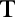 0,0001длина 25 мм01.7.15.06-0087Гвозди стальные проволочные формовочные,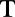 0,0010,003диаметр 1,8 мм, длина 150 мм01.7.15.14-0163Шурупы самонарезающие стальные с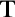 0,0008полукруглой головкой и прямым шлицем,остроконечные, диаметр 3,5 мм, длина 30-35мм01.7.20.02-0002Войлок технический грубошерстный для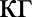 105129210596изоляции, темный, толщина 8-10 мм03.1.01.01-0002Гипс строительный Г-3т0,01680,23604.3.01.07-0021Раствор штукатурный, известковый, M4мЗ0,0811.1.03.01-0062Бруски обрезные хвойных пород (ель, сосна),мЗ0,160,160,160,160,16естественной влажности, длина 2-6,5 м,ширина 20-90 мм, толщина 20-90 мм, сорт II12.1.02.06Материалы рулонные кровельныем22,72,714.1.01.01-0003Клей столярный сухой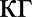 0,20,20,214.2.04.01-0001Смола каменноугольная для дорожного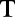 0,002строительстваСтроительный мусорт0,1120,1120,1120,20,22Код ресурсаНаименование элемента затратЕд. изм.56-01-004-0656-01-004-0756-01-004-0856-01-004-0956-01-004-1011-100-351-100-34ЗАТРАТЫ ТРУДА РАБОЧИХСредний разряд работы 3,5 Средний разряд работы 3,4чел.-ччел.-ч57,27156,64117,86100,19182,422Затраты труда машинистовчел.-ч0,040,220,140,060,29391.06.06-04891.14.02-001МАШИНЫ И МЕХАНИЗМЫПодъемники одномачтовые, грузоподъемность до 500 кг, высота подъема 45 мАвтомобили бортовые, грузоподъемность до 5 тмаш.-чмаш.-ч0,040,070,150,140,060,120,174МАТЕРИАЛЫ01.7.15.07Дюбели пластмассовые с шурупомкгп01.7.15.06-0022Гвозди стальные толевые, диаметр 2-3 мм,кг0,50,1длина 20-40 мм01.7.15.06-0087Гвозди стальные проволочные формовочные,т0,0040,00010,001диаметр 1,8 мм, длина 150 мм01.7.15.14-0163Шурупы самонарезающие стальные ст0,0008полукруглой головкой и прямым шлицем,остроконечные, диаметр 3,5 мм, длина 30-35мм01.7.20.02-0002Войлок технический грубошерстный длякг92140136128140изоляции, темный, толщина 8-10 мм03.1.01.01-0002Гипс строительный Г-3т0,2240,292404.3.01.07-0021Раствор штукатурный, известковый, M4мЗ0,0811.1.03.01-0062Бруски обрезные хвойных пород (ель, сосна),мЗ0,160,330,330,330,33естественной влажности, длина 2-6,5 м,ширина 20-90 мм, толщина 20-90 мм, сорт II11.1.03.06-0082Доска обрезная хвойных пород, естественной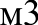 0,030,06влажности, длина 2-6,5 м, ширина 100-250 мм,толщина 20-22 мм, сорт II12.1.02.06Материалы рулонные кровельныем29,849,8414.1.01.01-0003Клей столярный сухойкг0,20,40,414.2.04.01-0001Смола каменноугольная для дорожногоТ0,002строительстваСтроительный мусорт0,220,20,220,220,2Код ресурсаНаименование элемента затратЕд. изм.56-01-004-1156-01-004-1156-01-004-1211-100-34ЗАТРАТЫ ТРУДА РАБОЧИХСредний разряд работы 3,4чел.-ч148,97148,971-100-35Средний разряд работы 3,5чел.-ч131,32Затраты труда машинистовчел.-ч0,140,140,063МАШИНЫ И МЕХАНИЗМЫ91.14.02-001Автомобили бортовые, грузоподъемность до 5 тмаш.-ч0,140,140,064МАТЕРИАЛЫ01.7.15.06-0087Гвозди стальные проволочные формовочные, диаметр 1,8 мм, длина 150 ммт0,0030,0030,00501.7.15. 14-0045Шурупы самонарезающие стальные оксидированные с потайной головкой и крестообразным шлицем, остроконечные, диаметр 3,5 мм, длина 35 мм100 шт13,3313,3313,3301.7.20.02-0002Войлок технический грубошерстный для изоляции, темный, толщина 8-10 ммкг13613612811.1.03.01-0062Бруски обрезные хвойных пород (ель, сосна), естественной влажности, длина2-6,5 м, ширина 20-90 мм, толщина 20-90 мм, сорт IIм3мЗ0,330,3311.1.03.06-0082Доска обрезная хвойных пород, естественной влажности, длина 2-6,5 м, ширина 100-250 мм, толщина 20-22 мм, сорт IIм30,0614.1.01.01-0003Клей столярный сухойкг0,4Строительный мусорт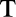 0,220,22Код ресурсаНаименование элемента затратЕд. изм.56-01-005-0156-01-005-0211-100-311-100-40ЗАТРАТЫ ТРУДА РАБОЧИХСредний разряд работы 3,1 Средний разряд работы 4,0чел.-ччел.-ч347,91376,262Затраты труда машинистовчел.-ч0,190,19391.14.02-001МАШИНЫ И МЕХАНИЗМЫАвтомобили бортовые, грузоподъемность до 5 тмаш.-ч0,190,194МАТЕРИАЛЫ01.7.03.01-0001ВодамЗ0,0040,00401.7.15. 14-0163Шурупы самонарезающие стальные с полукруглой головной и прямымт0,0040,004шлицем, остроконечные, диаметр 3,5 мм, длина 30-35 мм11.1.03.01-0062Бруски обрезные хвойных пород (ель, сосна), естественной влажности, длинамЗ0,662-6,5 м, ширина 20-90 мм, толщина 20-90 мм, сорт II11.1.03.07-0012Брус профилированный хвойных пород (ель, сосна), естественной влажности,мЗ0,66длина 2-6,5 м, ширина 150 мм, толщина 200 мм, сорт II14.1.01.01-0003Клей столярный сухойкг0,80,8Строительный мусорт0,550,55Код ресурсаНаименование элемента затратЕд. изм.56-01-006-0111-100-40ЗАТРАТЫ ТРУДА РАБОЧИХСредний разряд работы 4,0чел.-ч91,662Затраты труда машинистовчел.-ч0,03391.14.02-001МАШИНЫ И МЕХАНИЗМЫАвтомобили бортовые, грузоподъемность до 5 тмаш.-ч0,034МАТЕРИАЛЫ01.7.03.01-0001ВодамЗ0,001511.1.03.0-0062Бруски обрезные хвойных пород (ель, сосна), естественной влажности, длина 2-6,5 м,мЗ0,1ширина 20-90 мм, толщина 20-90 мм, сорт II14.1.01 .01-0003Клей столярный сухойкг0,3Строительный мусор0,1Код ресурсаНаименование элемента затратЕд. изм.56-01-007-0156-01-007-0256-01-007-0311-100-411-100-371-100-43ЗАТРАТЫ ТРУДА РАБОЧИХСредний разряд работы 4,1 Средний разряд работы 3,7Средний разряд работы 4,3чел.-ччел.-ччел.-ч465,65435,28370,572Затраты труда машинистовчел.-ч0,320,320,26391.06.06—04891.14.02-001МАШИНЫ И МЕХАНИЗМЫПодъемники одномачтовые, грузоподъемность до 500 кг, высота подъема 45 мАвтомобили бортовые, грузоподъемность до 5 тмаш.—чмаш.-ч0,190,130,190,130,160,14МАТЕРИАЛЫ01.7.03.01-0001ВодамЗ0,0080,0050,00801.7.15.06-0064Гвозди стальные отделочные, диаметр 1,6 мм, длина 25 ммт0,00040,000401.7.15.14-0163Шурупы самонарезающие стальные с полукруглой головной ит0,0180,00560,018прямым шлицем, остроконечные, диаметр 3,5 мм, длина 30-35 мм01.8.02.06Стекло оконное, толщиной 4 ммм27466,8411.1.03.01-0062Бруски обрезные хвойных пород (ель, сосна), естественноймЗ0,150,150,15влажности, длина 2-6,5 м, ширина 20-90 мм, толщина 20-90 мм,сорт II11.2.07.11Приборы оконныекомпл10010010014.1.01.01-0003Клей столярный сухойкг1,61,11,614.5.02.02-0102Мастика-замазка оконная на олифет0,0280,025Код ресурсаНаименование элемента затратЕд. изм.56-01-008-0156-01-008-0256-01-008-0311-100-481-100-451-100-48ЗАТРАТЫ ТРУДА РАБОЧИХСредний разряд работы 4,8 Средний разряд работы 4,5 Средний разряд работы 4,8чел.-ччел.-ччел.-ч224,5784,9361,252Затраты труда машинистовчел.-ч0,480,960,1391.06.06-04891.14.02-001МАШИНЫ И МЕХАНИЗМЫПодъемники одномачтовые, грузоподъемность до 500 кг, высота подъема 45 мАвтомобили бортовые, грузоподъемность до 5 тмаш.-чмаш.-ч0,280,20,80,160,060,044МАТЕРИАЛЫ01.7.15.14-0163Шурупы самонарезающие стальные с полукруглой головкой и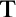 0,0040,0040,004прямым шлицем, остроконечные, диаметр 3,5 мм, длина 30-35 мм11.2.07.10Переплеты оконныем2ППП11.2.07. 11Приборы оконныекомпл100100Код ресурсаНаименование элемента затратЕд. изм.56-01-009-0156-01-009-0256-01-009-0356-01-009-0411-100-231-100-22ЗАТРАТЫ ТРУДА РАБОЧИХСредний разряд работы 2,3 Средний разряд работы 2,2чел.-ччел.-ч179,3449,6134,167,42Затраты труда машинистовчел.-ч3,973,97391.18.01-50891.21.10-002МАШИНЫ И МЕХАНИЗМЫКомпрессоры передвижные с электродвигателем, производительность до 5,0 м3/минМолотки отбойные пневматические при работе от передвижных компрессоровмаш.-чмаш.-ч3,977,933,977,934МАТЕРИАЛЫСтроительный мусорт10,510,62,41,34Код ресурсаНаименование элемента затратЕд. изм.56-01—010-0111-100-22ЗАТРАТЫ ТРУДА РАБОЧИХСредний разряд работы 2,2чел.-ч36,284МАТЕРИАЛЫСтроительный мусорт1,18Код ресурсаНаименование элемента затратЕд. изм.56-01-011-0111-100-22ЗАТРАТЫ ТРУДА РАБОЧИХСредний разряд работы 2,2чел.-ч4,214МАТЕРИАЛЫСтроительный мусор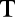 0,4Код ресурсаНаименование элемента затратЕд. изм.56-01-012-0156-01-012-0256-01-012-0356-01-012-0456-01-012-0511-100-30ЗАТРАТЫ ТРУДА РАБОЧИХСредний разряд работы 3,0чел.-ч8312327,313,6614МАТЕРИАЛЫ01.7.04.04Приборы дверныеШТ10001.7.04.09Приборы дверныеШТ10001.7.04.10Приборы дверныешт10010001.7.04.11Приборы дверныешт10001.7.15.14-0163Шурупы самонарезающие стальные ст0,0160,010,0040,0040,004полукруглой головной и прямым шлицем,остроконечные, диаметр 3,5 мм, длина 30-35ММКод ресурсаНаименование элемента затратЕд. изм.56-01-012-0656-01-012-0756-01-012-0856-01-012-0956-01-012-1011-100-30ЗАТРАТЫ ТРУДА РАБОЧИХСредний разряд работы 3,0чел.-ч8947,727,357,24824МАТЕРИАЛЫ01.7.04.0301.7.04.0401.7.04.0901.7.04.09Приборы дверные Приборы дверные Приборы дверныеПриборы оконныештштштшт10010010010001.7.04.11Приборы дверныешт10001.7.15.14-0163Шурупы самонарезающие стальные ст0,0080,0080,0040,0040,016полукруглой головкой и прямым шлицем,остроконечные, диаметр 3,5 мм, длина 30-35ммКод ресурсаНаименование элемента затратЕд. изм.56-01-012-1156-01-012-1256-01-012-1356-01-012-1411-100-30ЗАТРАТЫ ТРУДА РАБОЧИХСредний разряд работы 3,0чел.-ч2013,68934,14МАТЕРИАЛЫ01.7.04.09Приборы оконныешт10001.7.04.10Приборы оконныешт10001.7.04.11Приборы оконныешт10010001.7.15.14-0163Шурупы самонарезающие стальные с полукруглойт0,0020,0040,0080,012головной и прямым шлицем, остроконечные, диаметр 3,5мм, длина 30-35 ммКод ресурсаНаименование элемента затратЕд. изм.56-01-012-1556-01-012-1611-100-30ЗАТРАТЫ ТРУДА РАБОЧИХСредний разряд работы 3,0чел.-ч27,332,34МАТЕРИАЛЫ01.7.04.02Приборы оконныешт10001.7.04.03Приборы оконныешт10001.7.15.14-0163Шурупы самонарезающие стальные с полукруглой головной и прямымт0,0040,004шлицем, остроконечные, диаметр 3,5 мм, длина 30-35 ммКод ресурсаНаименование элемента затратЕд. изм.56-01-013-0156-01-013-0256-01-013-0356-01-013-0456-01-013-0511-100-34ЗАТРАТЫ ТРУДА РАБОЧИХСредний разряд работы 3,4чел.-ч46,9964,8432,7769,52149,772Затраты труда машинистовчел.-ч0,120,120,030,030,19391.14.02-001МАШИНЫ И МЕХАНИЗМЫАвтомобили бортовые, грузоподъемность до 5Тмаш.-ч0,120,120,030,030,194МАТЕРИАЛЫ01.7.03.01-0001ВодамЗ0,150,150,0010,0010,1701.7.15.06-0111Гвозди строительныет0,00010,00010,00070,00130,000501.7.15.14-0163Шурупы самонарезающие стальные ст0,00040,0004полукруглой головкой и прямым шлицем,остроконечные, диаметр 3,5 мм, длина 30-35мм01.7.20.02-0002Войлок технический грубошерстный длякг1515121215изоляции, темный, толщина 8-10 мм03.1.01.01-0002Гипс строительный Г-3т0,140,140,16811.1.03.06Доски обрезные хвойных пород длиной 4-6,5МЗ0,0290,029м, шириной 75-150, мм толщиной 19-22 мм11.1.03.01-0062Бруски обрезные хвойных пород (ель, сосна),мЗ0,1650,1650,33естественной влажности, длина 2-6,5 м,ширина 20-90 мм, толщина 20-90 мм, сорт II12.1.02.06-0012Рубероид кровельный РКК-350м22,72,79,8414.1.01.01-0003Клей столярный сухойкг0,20,20,20,20,4Строительный мусорт0,440,440,440,440,44Код ресурсаНаименование элемента затратЕд. изм.56-01-013-0656-01-013-0711-100-341-100-30ЗАТРАТЫ ТРУДА РАБОЧИХСредний разряд работы 3,4Средний разряд работы 3,0чел.-ччел.-ч167,6211,842Затраты труда машинистовчел.-ч0,193МАШИНЫ И МЕХАНИЗМЫ91.14.02-001Автомобили бортовые, грузоподъемность до 5 тмаш.-ч0,194МАТЕРИАЛЫ01.7.03.01-0001ВодамЗ0,1701.7.15.06-0111Гвозди строительные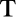 0,000501.7.15.14-0163Шурупы самонарезающие стальные с полукруглой головкой и прямым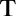 0,0004шлицем, остроконечные, диаметр 3,5 мм, длина 30-35 мм01.7.20.02-0002Войлок технический грубошерстный для изоляции, темный, толщина 8-10 ммкг1503.1.01.01-0002Гипс строительный Г-3т0,16811.1.03.01-0062Бруски обрезные хвойных пород (ель, сосна), естественной влажности, длинамЗ0,332-6,5 м, ширина 20-90 мм, толщина 20-90 мм, сорт II12.1.02.06-0012Рубероид кровельный РКК-350м29,8414.1.01.01-0003Клей столярный сухойкг0,4Строительный мусорт0,44Код ресурсаНаименование элемента затратЕд. изм.56-01-014-0156-01-014-0256-01-014-0311 -100-40ЗАТРАТЫ ТРУДА РАБОЧИХСредний разряд работы 4,0чел.-ч169,46284,96400,464МАТЕРИАЛЫ01.7.03.01-0001ВодамЗ0,00750,00750,007514.1.01.01-0003Клей столярный сухойкг1,51,51,5Строительный мусорт0,20,20,2Код ресурсаНаименование элемента затратЕд. изм.56-01-015-0156-01-015-0256-01-015-0356-01-015-0456-01-015-0511-100-40ЗАТРАТЫ ТРУДА РАБОЧИХСредний разряд работы 4,0чел.-ч200,73263,73306,33380,75454,582Затраты труда машинистовчел.-ч0,110,110,170,260,28391.14.02-001МАШИНЫ И МЕХАНИЗМЫАвтомобили бортовые, грузоподъемность до 5 тмаш.-ч0,110,110,170,260,284МАТЕРИАЛЫ01.7.03.01-0001ВодамЗ0,0060,0060,0060,0070,01201.7.03.04-0001ЭлектроэнергиикВт-ч7,3329,56811,1813,88416,53611.1.03.01-0062Бруски обрезные хвойных пород (ель, сосна),мЗ0,40,40,60,91естественной влажности, длина 2-6,5 м,ширина 20-90 мм, толщина 20-90 мм, сорт II14.1.01.01-0003Клей столярный сухойкг1,21,21,21,452,4Строительный мусорт0,270,270,40,60,66Код ресурсаНаименование элемента затратЕд. изм.56-01-016-0111-100-39ЗАТРАТЫ ТРУДА РАБОЧИХСредний разряд работы 3,9чел.-ч13,622Затраты труда машинистовчел.-ч0,09391.14.02-001МАШИНЫ И МЕХАНИЗМЫАвтомобили бортовые, грузоподъемность до 5 тмаш.-ч0,094МАТЕРИАЛЫ01.7.03.01-0001ВодамЗ0,004511.1.03.01-0062Бруски обрезные хвойных пород (ель, сосна), естественной влажности, длина 2-6,5 м,мЗ0,33ширина 20-90 мм, толщина 20-90 мм, сорт II14.1.01.01-0003Клей столярный сухойкг0,9Строительный мусорт0,22Код ресурсаНаименование элемента затратЕд. изм.56-01-56-01 -Код ресурсаНаименование элемента затратЕд. изм.017-01017-0211-100-30ЗАТРАТЫ ТРУДА РАБОЧИХСредний разряд работы 3,0чел.-ч74105,22Затраты труда машинистовчел.-ч0,240,32391.14.02-001МАШИ НЫ И М ЕХАНИЗМ ЫАвтомобили бортовые, грузоподъемность до 5 тмаш.-ч0,240,324МАТЕРИАЛЫ01.7.15.06-0122Гвозди стальные строительные, диаметр 1,8 мм, длина 50-60 ммт0,00170,002511.1.03.07-0012Брус профилированный хвойных пород (ель, сосна), естественной влажности,мЗ0,861,11длина 2-6,5 м, ширина 150 мм, толщина 200 мм, сорт IIСтроительный мусорт0,560,72Код ресурсаНаименование элемента затратЕд. изм.56-01-018-0156-01-018-0211-100-30ЗАТРАТЫ ТРУДА РАБОЧИХСредний разряд работы 3,0чел.-ч115,8821,282Затраты труда машинистовчел.-ч0,10,01391.14.02-001МАШИНЫ И МЕХАНИЗМЫАвтомобили бортовые, грузоподъемность до 5 тмаш.-ч0,10,014МАТЕРИАЛЫ01.7.03.01-0001ВодамЗ0,01501.7.07.29-0111Пакля смоляная пропитаннаякг30103.1.01.01-0002Гипс строительный Г-3т0,04908.1.02.11-0023Поковки простые строительные (скобы, закрепы, хомуты), масса до 1,6 кгт0,01720,0172Код ресурсаНаименование элемента затратЕд. изм.56-01-019-0111-100-31ЗАТРАТЫ ТРУДА РАБОЧИХСредний разряд работы 3,1чел.-ч71,184МАТЕРИАЛЫ01.6.02.03-0001Кожа искусственная обивочнаям2151,201.7.15.06-0064Гвозди стальные отделочные, диаметр 1,6 мм, длина 25 мм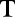 0,004301.7.20.02-0002Войлок технический грубошерстный для изоляции, темный, толщина 8-10 ммкг125Код ресурсаНаименование элемента затратЕд. изм.56-01-020-0156-01 -020-0256-01 -020-0311-100-311-100-33ЗАТРАТЫ ТРУДА РАБОЧИХСредний разряд работы 3,1 Средний разряд работы 3,3чел.-ччел.-ч107,04212,37233,422Затраты труда машинистовчел.-ч1,753МАШИНЫ И МЕХАНИЗМЫ91.14.02-001Автомобили бортовые, грузоподъемность до 5 тмаш.-ч1,7591.17.04-042Аппараты для газовой сварки и резкимаш.-ч7,1491.17.04-233Аппараты сварочные для ручной дуговой сварки, сварочный ток домаш.-ч11,27350 А4МАТЕРИАЛЫ01.3.02.03-0001Ацетилен газообразный техническиймЗ0,07101.3.02.08-0001Кислород газообразный техническийМЗ0,35201.7.03.04-0001ЭлектроэнергиякВт-ч13,6834,5601.7.04.07Изделия скобяные для дверных блоков (для калиток)комплп01.7.04.07Изделия скобяные для дверных блоков (для ворот)комплп01.7.11.07-0054Электроды сварочные для сварки низколегированных ит0,0048углеродистых сталей, AHO-6, Э42, диаметр 6 мм01.7.15.03-0042Болты с гайками и шайбами строительныекг20505,708.3.05.02Прокат тонколистовой горячекатаный утлеродистыйт1,608.3.07.01Прокат горячекатаный полосовой0,03711.1.03.01-0066Брус обрезной хвойных пород (ель, сосна), естественноймЗ0,640,81влажности, длина 2-6,5 м, ширина 100 и более мм, толщина 100 иболее мм, сорт II11.1.03.06-0082Доска обрезная хвойных пород, естественной влажности, длина 2-мЗ0,520,520,2516,5 м, ширина 100-250 мм, толщина 20-22 мм, сорт IIСтроительный мусор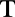 1,8Код ресурсаНаименование элемента затратЕд. изм.56-01-021-0156-01-021-0256-01-021-0356-01-021-041ЗАТРАТЫ ТРУДА РАБОЧИХ1-100-45Средний разряд работы 4,5чел.-ч151,81-100-44Средний разряд работы 4,4чел.-ч140,461-100-43Средний разряд работы 4,3чел.-ч120,31-100-45Средний разряд работы 4,5чел.-ч163,142Затраты труда машинистовчел.-ч3,033,033,033,03391 .06.06-04891.14.02-001МАШИНЫ И МЕХАНИЗМЫПодъемники одномачтовые, грузоподъемность до 500 кг, высота подъема 45 мАвтомобили бортовые, грузоподъемность до 5 тмаш.-чмаш.-ч1,731,31,731,31,731,31,731,3401.7.04.07-002201.7.15.14-016311.2.01.05МАТЕРИАЛЫКомплект скобяных изделий для отдельных полотен однопольных входных дверей при заполнении отдельными элементами в помещениеШурупы самонарезающие стальные с полукруглой головной и прямым шлицем, остроконечные, диаметр 3,5 мм, длина 30-35 ммПолотна деревянные для балконных дверейкoмпл тм21000,00381000,0038п1000,0038п1000,0038п11.2.02.07Полотна для блоков дверных для жилых и общественных зданийм2пКод ресурсаНаименование элемента затратЕд. изм.56-01-021-0556-01-021-0611-100-43ЗАТРАТЫ ТРУДА РАБОЧИХСредний разряд работы 4,3чел.-ч120,31142Затраты труда машинистовчел.-ч3,033,03391.06.06-04891.14.02-001МАШИНЫ И МЕХАНИЗМЫПодъемники одномачтовые, грузоподъемность до 500 кг, высота подъема 45Автомобили бортовые, грузоподъемность до 5 тмаш.-чмаш.-ч1,731,31,731,3401.7.04.07-002201.7.15. 14-016311.2.02.07MATEРИАЛ ЫКомплект скобяных изделий для отдельных полотен однопольных входных дверей при заполнении отдельными элементами в помещениеШурупы самонарезающие стальные с полукруглой головкой и прямым шлицем, остроконечные, диаметр 3,5 мм, длина 30-35 ммПолотна для блоков дверных для жилых и общественных зданийкомпл тм21000,0038п1000,0038пКод ресурсаНаименование элемента затратЕд. изм.56-01-022-0156-01-022-0256-01-022-0356-01-022-0456-01-022-0511-100-321-100-311-100-30ЗАТРАТЫ ТРУДА РАБОЧИХСредний разряд работы 3,2 Средний разряд работы 3,1 Средний разряд работы 3,0чел.-ччел.-ччел.-ч25,2143,1816,8130,586,882Затраты труда машинистовчел.-ч2,12,12,12,12,1391 .06.06-04891.14.02-001МАШИНЫ И МЕХАНИЗМЫПодъемники одномачтовые, грузоподъемность до 500 кг, высота подъема 45 мАвтомобили бортовые, грузоподъемность до 5тмаш.-чмаш.-ч1,30,81,30,81,30,81,30,81,30,8401.7.04.07МАТЕРИАЛЫПриборы дверныекомплППППП01.7.15.14-0163Шурупы самонарезающие стальные с полукруглой головкой и прямым шлицем, остроконечные, диаметр 3,5 мм, длина 30-35т0,00020,00020,00020,00020,0002ММ11.2.02. 12Полотна дверные деревянныем2100100100100100Код ресурсаНаименование элемента затратЕд. изм.56-01-023-0111 -100-34ЗАТРАТЫ ТРУДА РАБОЧИХСредний разряд работы 3,4чел.-ч442Затраты труда машинистовчел.-ч0,483МАШИНЫ И МЕХАНИЗМЫ91.06.06-048Подъемники одномачтовые, грузоподъемность до 500 кг, высота подъема 45 ммаш.-ч0,3891.14.02-001Автомобили бортовые, грузоподъемность до 5 тмаш.-ч0,191 .17.04-233Аппараты сварочные для ручной дуговой сварки, сварочный ток до 350 Амаш.-ч0,434МАТЕРИАЛЫ01.7.11.07-0054Электроды сварочные для сварки низколегированных и утлеродистых сталей, AHO-6,т0,0051Э42, диаметр 6 мм08.3.07.01-0060Прокат стальной горячекатаный полосовой, марки стали СтЗ сп, СтЗпс, размеры 100x10т0,05ММ08.3.08.02-0004Уголок стальной горячекатаный равнополочный, марки стали СтЗ си, СтЗпс, ширинат0,98полок 180-200 мм, толщина полки 11-30 ммКод ресурсаНаименование элемента затратЕд. изм.56-01-024-0111-100-31ЗАТРАТЫ ТРУДА РАБОЧИХСредний разряд работы 3,1чел.-ч2882Затраты труда машинистовчел.-ч1,7391.06.03-06091.14.02-001МАШИНЫ И МЕХАНИЗМЫЛебедки электрические тяговым усилием до 5,79 кН (0,59 т) Автомобили бортовые, грузоподъемность до 5 тмаш.-чмаш.-ч3,281,7401.7.19.01-001201.7.19.04-000101.8.02.07-000114.1.04.02-000214.5.04.07-0012МАТЕРИАЛЫИзделия резиновые технические морозостойкие Пластина губчатая из резины АФ-1Стекло строительное профильное бесцветное коробчатого сечения Клей марка 88-CAМастика тиоколовая двухкомпонентная, строительного назначения, холодного отверждениякг кг м2 кг кг423899448Код ресурсаНаименование элемента затратЕд. изм.56-01-025-0156-01-025-0256-01-025-031ЗАТРАТЫ ТРУДА РАБОЧИХ1-100-34Средний разряд работы 3,4чел.-ч54,611-100-37Средний разряд работы 3,7чел.-ч1,621-100-33Средний разряд работы 3,3чел.-ч2,162Затраты труда машинистовчел.-ч1,010,053МАШИНЫ И МЕХАНИЗМЫ91.14.02—001Автомобили бортовые, грузоподъемность до 5 тмаш.—ч1,010,0591.17.04-233Аппараты сварочные для ручной дуговой сварки, сварочный ток домаш.-ч0,570,04350 А4МАТЕРИАЛЫ01.5.02.01Металлоконструкции каркасов воротт0,4101.7.04.03Задвижкиштп01.7.04.04Замки врезныекомплп01.7.04.09Петлиштп01.7.11.07-0054Электроды сварочные для сварки низколегированных и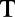 0,000260,00005углеродистых сталей, AHO-6, Э42, диаметр 6 мм01.7.14.01-0002Герметик пенополиуретановый (пена монтажная) универсальный,шт0,26объем 1000 мл01.7.15.03Болты с гайками и шайбамит0,00301.7.15.07-0005Дюбели стальные рамные монтажные, диаметр 10 мм, длина 13010 штп08.3.04.02(132, 152) ммПрокат горячекатанный квадратного сечения из углеродистойт0,010208.3.05.02Прокат листовой горячекатаный углеродистыйт0,590,032308.3.08.02Прокат горячекатаный угловой равнополочныйт0,0085Код ресурсаНаименование элемента затратЕд. изм.56-01-026-0111-100-34ЗАТРАТЫ ТРУДА РАБОЧИХСредний разряд работы 3,4чел.-ч504МАТЕРИАЛЫ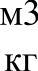 11.1.03.06Доски обрезные0,314.1.01.01-0003Клей столярный сухой7,9Код ресурсаНаименование элемента затратЕд. изм.56-01-027-0156-01-027-02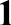 1-100-20ЗАТРАТЫ ТРУДА РАБОЧИХСредний разряд работы 2,0чел.-ч13,815,73Код ресурсаНаименование элемента затратЕд. изм.56-01-028-0156-01-028-0256-01-028-0311-100-35ЗАТРАТЫ ТРУДА РАБОЧИХСредний разряд работы 3,5чел.-ч7516296414МАТЕРИАЛЫ01.7.15.14-0163Шурупы самонарезающие стальные с полукруглой головкой ит0,00120,00120,0012прямым шлицем, остроконечные, диаметр 3,5 мм, длина 30-35 мм11.1.03.06Доски обрезные хвойных пород длиной: 2-6,5 м, толщиной 25-40мЗ1,811.2.08.01Плиты древесноволокнистые мокрого способа производствам271(твердые, толщина 5 мм)11.2.11.05Фанера клеенаямЗ0,714.1.01.01-0003Клей столярный сухойкг131010Строительный мусорт1,10,40,3Код ресурсаНаименование элемента затратЕд. изм.56-01—029—0 111-100-21ЗАТРАТЫ ТРУДА РАБОЧИХСредний разряд работы 2,1чел.-ч44МАТЕРИАЛЫСтроительный мусорт0,3Код ресурсаНаименование элемента затратЕд. изм.56-01-56-01-Код ресурсаНаименование элемента затратЕд. изм.030-01030-0211-100-23ЗАТРАТЫ ТРУДА РАБОЧИХСредний разряд работы 2,3чел.-ч65,1136,712Затраты труда машинистовчел.-ч0,340,343МАШИНЫ И МЕХАНИЗМЫ91.06.06-044Подъемники одномачтовые, грузоподъемность до 500 кг, высота подъема 5 ммаш.-ч0,170,1791.14.02-001Автомобили бортовые, грузоподъемность до 5 тмаш.-ч0,170,174МАТЕРИАЛЫ08.3.05.05-0053Сталь листовая оцинкованная, толщина 0,7 ммт1,051,0514.5.05.02-0001Олифа натуральнаякг2,72,7Код ресурсаНаименование элемента затратЕд. изм.56-01-031-0156-01-031-0256-01-031-0356-01-031-041ЗАТРАТЫ ТРУДА РАБОЧИХ1-100-30Средний разряд работы 3,0чел.-ч72,731-100-40Средний разряд работы 4,0чел.-ч386,041-100-34Средний разряд работы 3,4чел.-ч120,061-100-30Средний разряд работы 3,0чел.-ч66,392Затраты труда машинистовчел.-ч0,320,820,820,53391.14.02-001МАШИНЫ И МЕХАНИЗМЫАвтомобили бортовые, грузоподъемность до 5 тмаш.-ч0,320,820,820,534МАТЕРИАЛЫ01.7.07.29-0111Пакля смоляная пропитаннаякг72,223923817801.7.15.07Дюбели пластмассовые с шурупомкгПП01.7.15.06-0087Гвозди стальные проволочные формовочные, диаметр 1,8т0,000120,01480,0148мм, длина 150 мм03.1.01.01-0002Гипс строительный Г-3Т0,11711.1.03.01Бруски обрезные (хвойных пород)мЗ0,970,9711.2.02.06Коробки дверныеМ16829029029012.1.02.06Материалы рулонные кровельныем257,1